		ПРОЕКТ                РЕШЕНИЕ	КАРАРОб установлении дополнительных оснований признания безнадежной к взысканию задолженности в части сумм местных налогов        В соответствии с пунктом 3 статьи 59 Налогового кодекса Российской Федерации, Федеральным законом от 6 октября 2003 года № 131-ФЗ «Об общих принципах организации местного самоуправления в Российской Федерации», Законом Республики Татарстан от 28 июля 2004 года № 45-ЗРТ «О местном самоуправлении в Республике Татарстан», Уставом Степношенталинского сельского поселения Алексеевского муниципального  района Республики Татарстан Совет Степношенталинского сельского поселения Алексеевского муниципального района Республики Татарстан РЕШИЛ:1. Установить дополнительные основания признания безнадежной к взысканию задолженности в части сумм местных налогов:1) истечение трехгодичного срока со дня смерти физического лица или объявления его умершим в порядке, установленном гражданским процессуальным законодательством, если отсутствуют наследники как по закону, так и по завещанию, либо никто из наследников не имеет права наследовать или все наследники отстранены от наследования, либо никто из наследников не принял наследства, либо все наследники отказались от наследства и при этом никто из них не указал, что отказывается в пользу другого наследника;2) нахождение налогоплательщика - физического лица в организации, осуществляющей стационарное социальное обслуживание граждан;3) истечение трехгодичного срока со дня прекращения права собственности   на имущество, являющееся объектом налогообложения;4) истечение трехгодичного срока со дня возникновения обязанности по уплате отмененных местных налогов и сборов.       2. Признать утратившими силу:Решение Совета Степношенталинского сельского поселения Алексеевского муниципального района Республики Татарстан от 04.07.2017г № 44  «Об утверждении дополнительных оснований признания безнадежными к взысканию и списания недоимки и задолженности по пеням, штрафам по местным налогам и сборам».Решение Совета Степношенталинского сельского поселения Алексеевского муниципального района Республики Татарстан от 04.07.2017г №45 «О порядке признания безнадежными к взысканию и списания недоимки и задолженности по пеням, штрафам по местным налогам и сборам».3. Опубликовать настоящее решение   на Официальном портале правовой информации Республики Татарстан в информационно-телекоммуникационной сети Интернет, а также разместить на официальном сайте Алексеевского муниципального района Республики Татарстан и на информационных стендах Степношенталинского сельского поселения.4. Настоящее решение вступает силу после официального опубликования                     и распространяет свое действие на правоотношения¸ возникшие с 1 января 2023 года.         5. Контроль за исполнением настоящего решения  оставляю за собойИ.о.главы Степношенталинского сельского поселения                                                  Нуретдинов З.З.СОВЕТ СТЕПНОШЕНТАЛИНСКОГО СЕЛЬСКОГО ПОСЕЛЕНИЯАЛЕКСЕЕВСКОГО МУНИЦИПАЛЬНОГО РАЙОНАРЕСПУБЛИКИ ТАТАРСТАН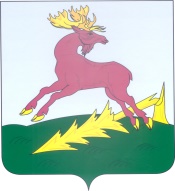 ТАТАРСТАН РЕСПУБЛИКАСЫАЛЕКСЕЕВСКМУНИЦИПАЛЬ РАЙОНЫНЫҢКЫР ШОНТАЛЫАВЫЛ ҖИРЛЕГЕ СОВЕТЫ